Publicado en Barcelona el 08/01/2021 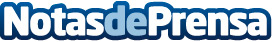 Los profesionales del turismo de Cataluña reclaman su voz en el mundo post covid-19 Luz verde a la reactivación del Colegio Oficial de Profesionales del Sector Turístico de Cataluña (COPTUR.CAT), el primero que se creó en EspañaDatos de contacto:Comunicación COPTUR.CAT638136697Nota de prensa publicada en: https://www.notasdeprensa.es/los-profesionales-del-turismo-de-cataluna-reclaman-su-voz-en-el-mundo-post-covid-19 Categorias: Cataluña Turismo http://www.notasdeprensa.es